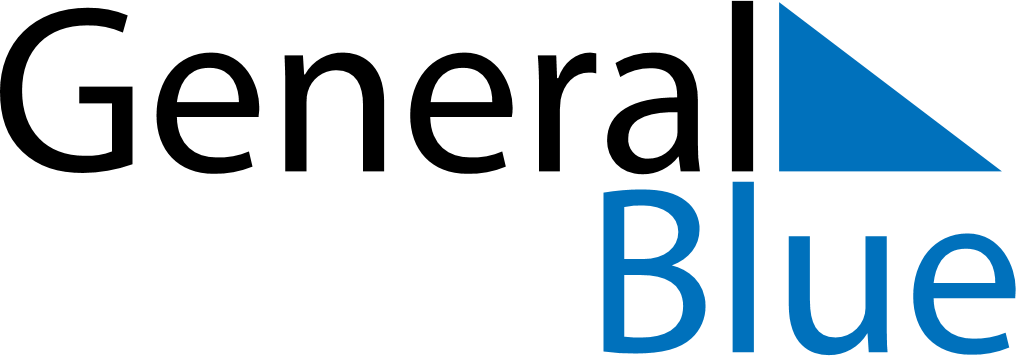 Weekly CalendarJune 4, 2023 - June 10, 2023Weekly CalendarJune 4, 2023 - June 10, 2023Weekly CalendarJune 4, 2023 - June 10, 2023Weekly CalendarJune 4, 2023 - June 10, 2023Weekly CalendarJune 4, 2023 - June 10, 2023Weekly CalendarJune 4, 2023 - June 10, 2023SUNDAYJun 04MONDAYJun 05TUESDAYJun 06WEDNESDAYJun 07THURSDAYJun 08FRIDAYJun 09SATURDAYJun 10